EN CLASE: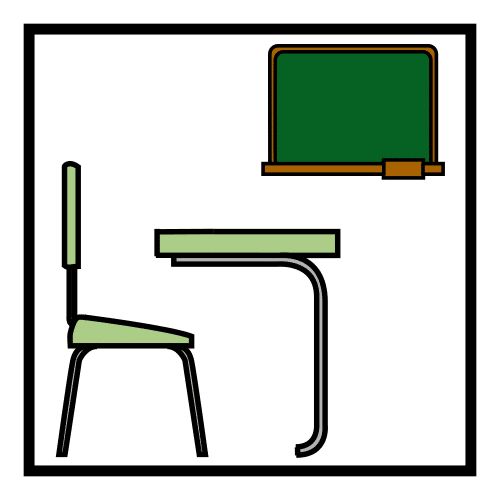 EN EL COMEDOR: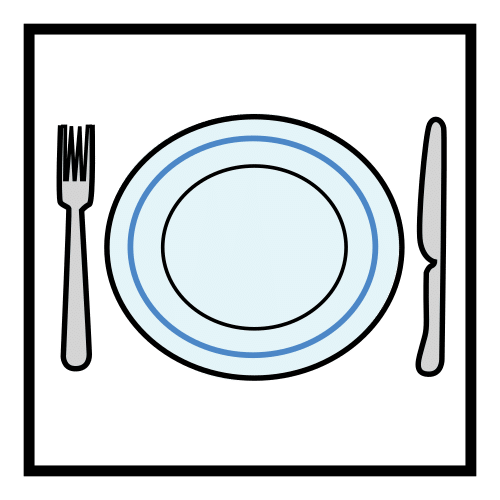 EN EL PATIO: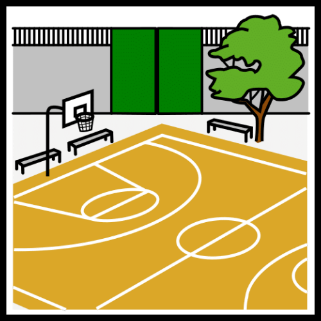 EN EL GIMNASIO: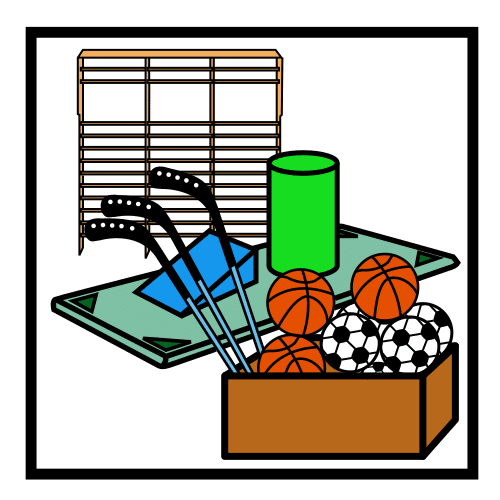 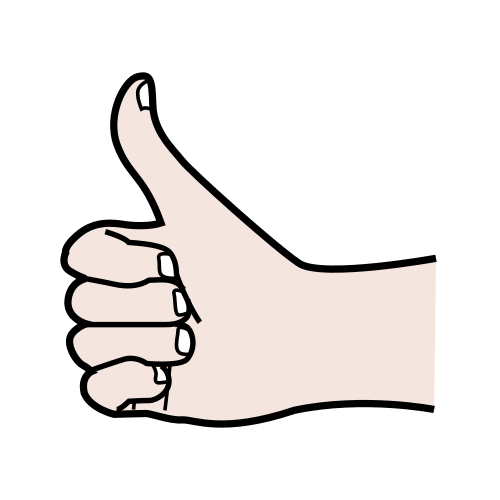 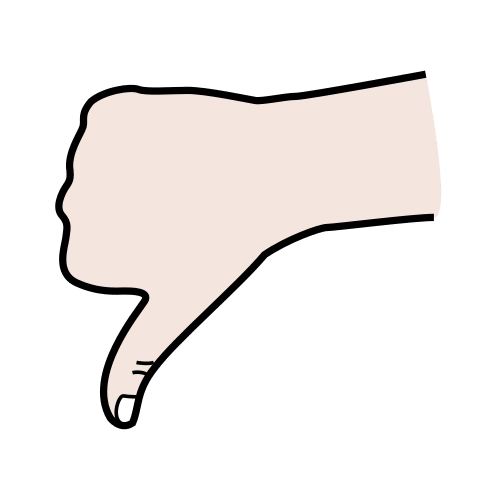 1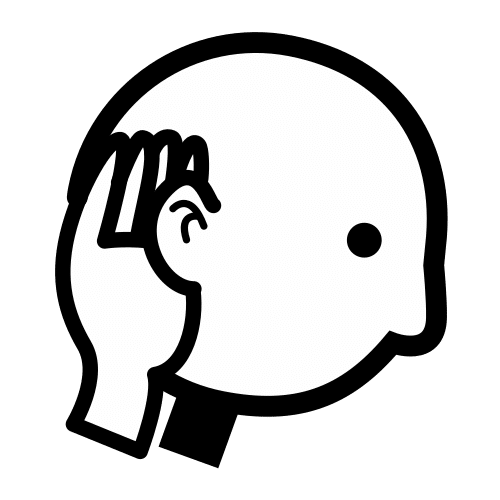 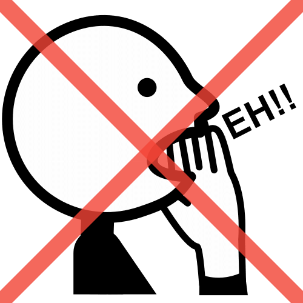 1ESCUCHARGRITAR2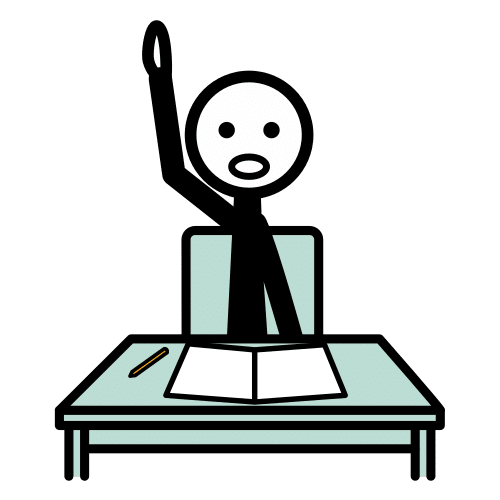 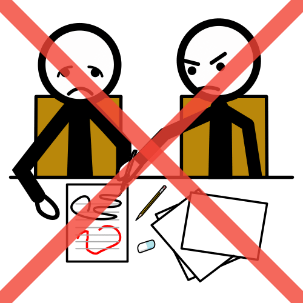 2PARTICIPARMOLESTAR3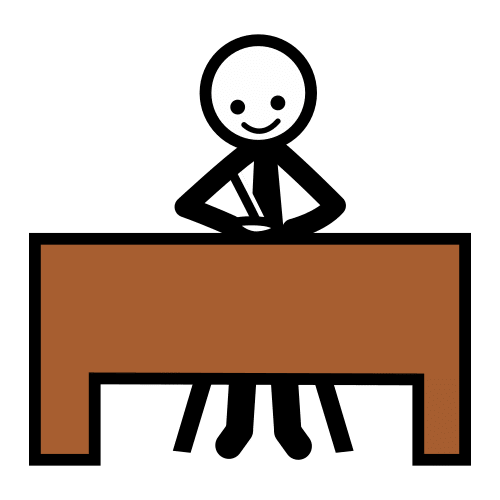 3TRABAJAR4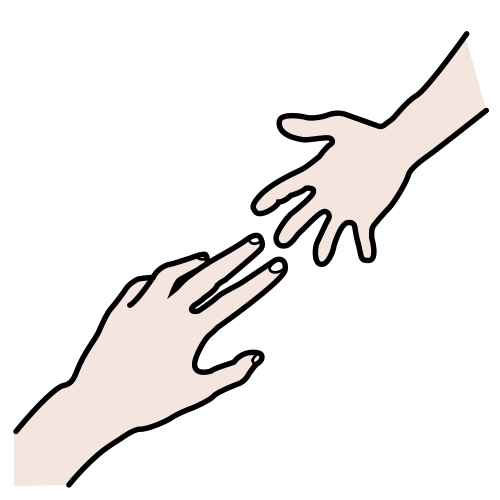 4AYUDAR1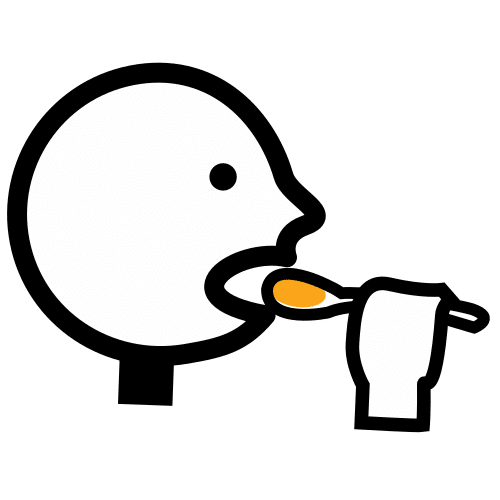 1COMERGRITAR2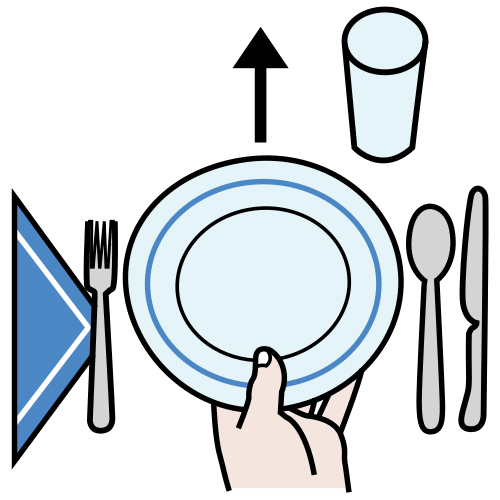 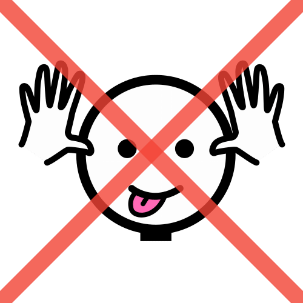 2RECOGERMOLESTAR3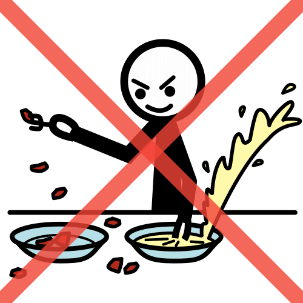 3AYUDARJUGAR CON LA COMIDA1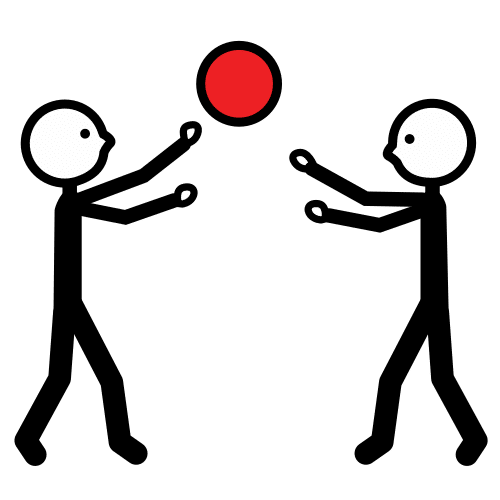 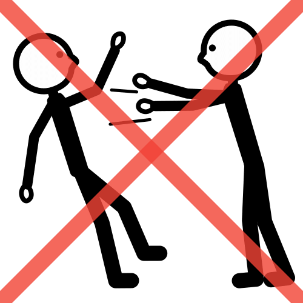 1JUGAR CON TODOSEMPUJAR2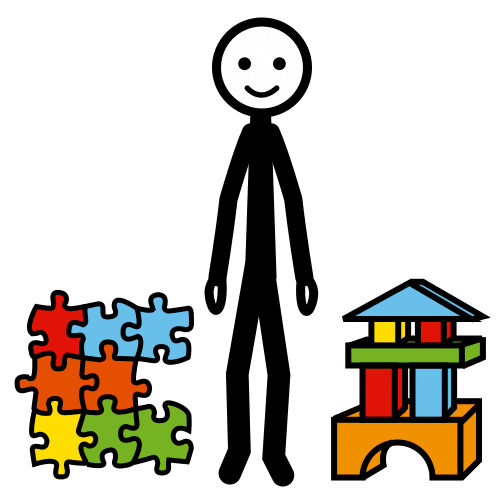 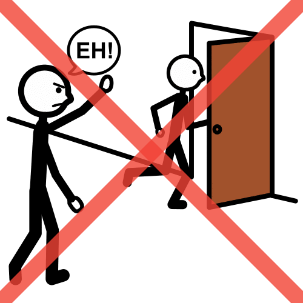 2JUGARSOLOSALIRSE DEL PATIO3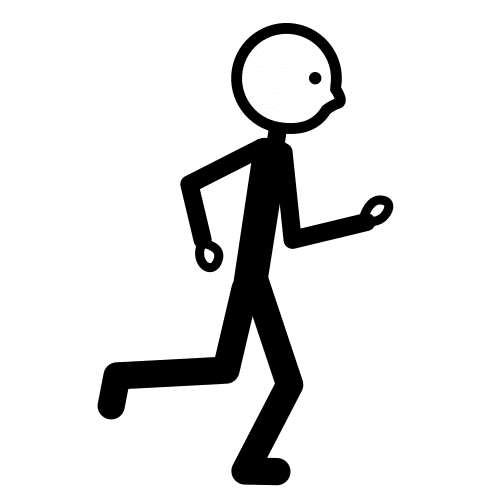 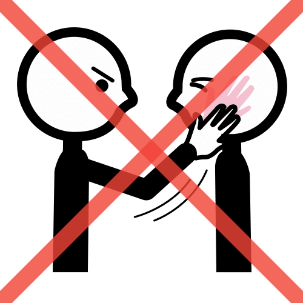 3CORRERPEGAR1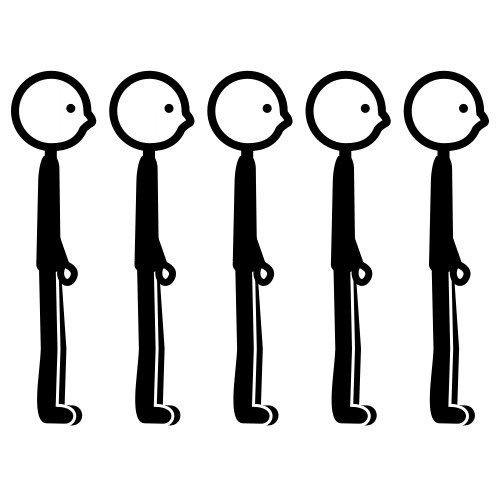 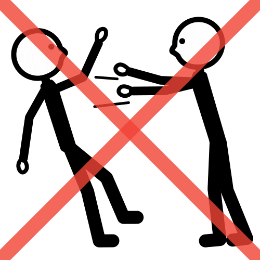 1HACER FILAEMPUJAR2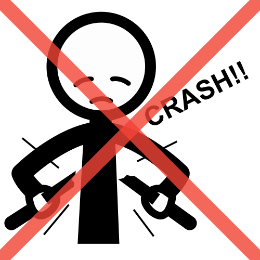 2ESCUCHARROMPER MATERIAL3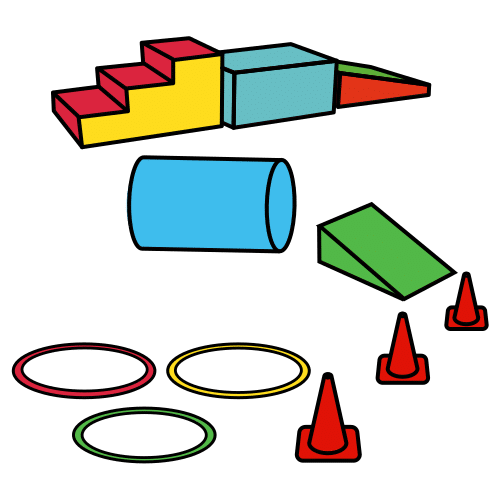 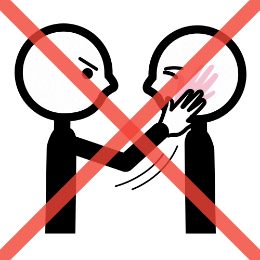 3COLOCAR MATERIALPEGAR44JUGAR5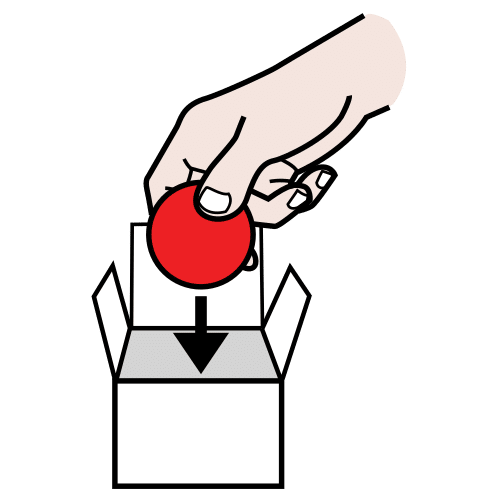 5RECOGER